Hommage à Robert SILIVINotre professeur, notre collègue, notre ami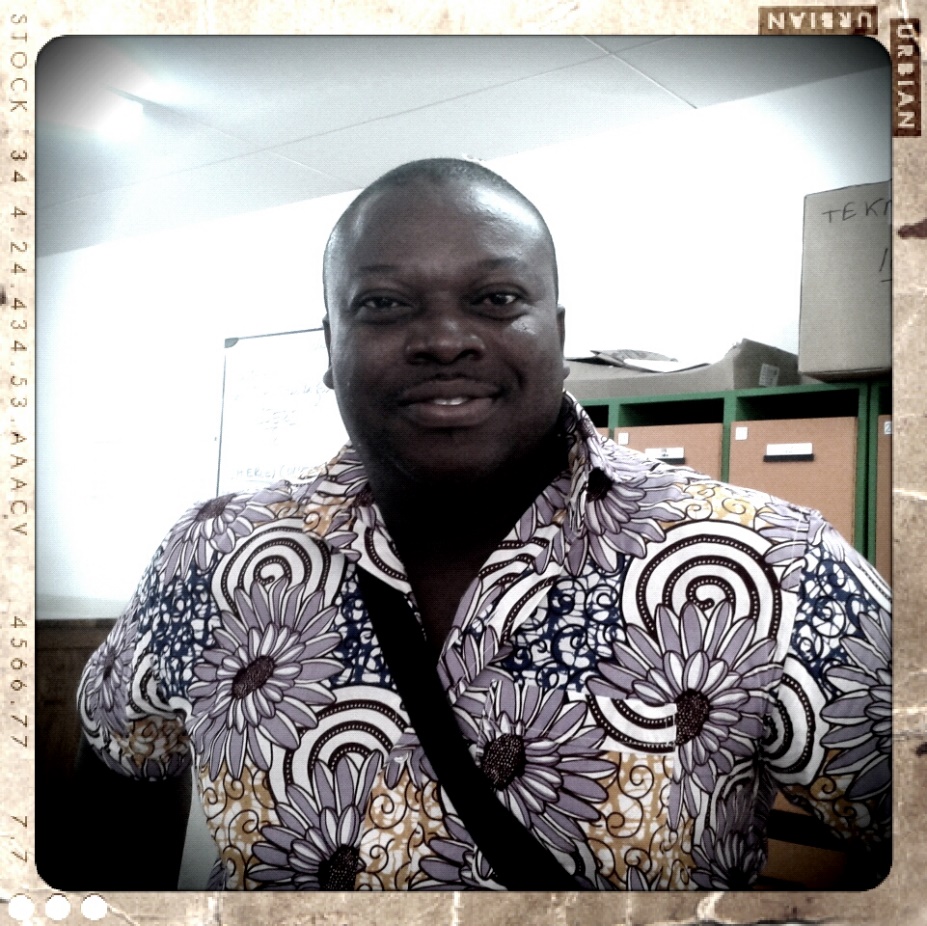 Semaine du mardi 22 au samedi 26 Mai 2018Recueil de témoignages pour le Livre d’OrLectures publiques au CDI, affichagesBrigades d’Interventions ThéâtralesSpectacle : Croisée de Solitudes, pièce de Robert Silivi, samedi 26 Mai à 18h30 sous le préau de sport du LFLVenez nombreux Lui rendre hommage et découvrir son œuvre !Les Silivistes (25 élèves de 1°S1 et 2) et madame Sarr